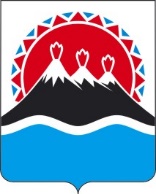 П О С Т А Н О В Л Е Н И ЕПРАВИТЕЛЬСТВАКАМЧАТСКОГО КРАЯг. Петропавловск-КамчатскийПРАВИТЕЛЬСТВО ПОСТАНОВЛЯЕТ:1. Внести в приложение к постановлению Правительства Камчатского края от 29.10.2021 № 462-П «Об утверждении Порядка предоставления гранта в форме субсидии на развитие семейной фермы в Камчатском крае» изменения согласно приложению к настоящему постановлению.2. Настоящее постановление вступает в силу после дня его официального опубликования. Измененияв приложение к постановлению Правительства Камчатского края 
от 29.10.2021 № 462-П «Об утверждении Порядка предоставления гранта в форме субсидии на развитие семейной фермы в Камчатском крае»1. Часть 1 и 2 изложить в следующей редакции: «1. Настоящий Порядок определяет цели, условия и правила предоставления гранта в форме субсидии на развитие семейной фермы из краевого бюджета в целях достижения результатов основного мероприятия 6.1 «Развитие семейных ферм на базе крестьянских (фермерских) хозяйств» подпрограммы 6 «Развитие сельскохозяйственной кооперации и малых форм хозяйствования» государственной программы Камчатского края «Развитие сельского хозяйства и регулирование рынков сельскохозяйственной продукции, сырья и продовольствия Камчатского края», утвержденной постановлением Правительства Камчатского края от 29.11.2013 № 523-П (далее – государственная программа), государственной программы развития сельского хозяйства и регулирования рынков сельскохозяйственной продукции, сырья и продовольствия, утвержденной постановлением Правительства Российской Федерации от 14.07.2012 № 717.2. Для целей настоящего Порядка используются следующие основные понятия:1) грант на развитие семейной фермы – бюджетные ассигнования, перечисляемые из бюджета Камчатского края в соответствии с решением региональной конкурсной комиссии семейной ферме для финансового обеспечения ее затрат, не возмещаемых в рамках иных направлений государственной поддержки, предусмотренных государственной программой, в целях развития на сельских территориях и на территориях сельских агломераций Камчатского края малого и среднего предпринимательства, реализации проекта грантополучателя и трудоустройства на постоянную работу новых работников исходя из расчета трудоустройства на постоянную работу не менее одного нового работника на каждые 10 млн. рублей гранта, но не менее одного нового работника на один грант, в срок не позднее 24 месяцев со дня предоставления гранта;2) семейная ферма – крестьянское (фермерское) хозяйство, число членов которого составляет 2 (включая главу крестьянского (фермерского) хозяйства) и более членов семьи (объединенных родством и (или) свойством) главы крестьянского (фермерского) хозяйства, или индивидуальный предприниматель, являющийся главой крестьянского (фермерского) хозяйства, в состав членов которого входят 2 и более членов семьи (объединенных родством и (или) свойством) указанного индивидуального предпринимателя, зарегистрированные гражданином Российской Федерации на сельской территории или на территории сельской агломерации Камчатского края, осуществляющие деятельность более 12 месяцев с даты регистрации, осуществляющие деятельность на сельской территории или на территории сельской агломерации Камчатского края. Семейные фермы могут быть зарегистрированы на территориях городов и поселков городского типа с численностью населения не более 100 тыс. человек;3) грантополучатель – участник конкурса, признанный региональной конкурсной комиссией победителем отбора, получивший грант на развитие семейной фермы по результатам конкурса на основании заключенного с ним соглашения о предоставлении гранта;4) сельские территории – сельские поселения или сельские поселения и межселенные территории, объединенные общей территорией в границах муниципального района, сельские населенные пункты, входящие в состав городских поселений, муниципальных округов, городских округов (за исключением городского округа, на территории которого находится административный центр - г. Петропавловск-Камчатский), рабочие поселки, наделенные статусом городских поселений, рабочие поселки, входящие в состав городских поселений, муниципальных округов, городских округов (за исключением городского округа, на территории которого находится административный центр - г. Петропавловск-Камчатский);5) сельские агломерации – примыкающие друг к другу сельские территории и граничащие с сельскими территориями поселки городского типа и (или) малые города. Численность населения, постоянно проживающего на территории каждого населенного пункта, входящего в состав сельской агломерации, не может превышать 30 тыс. человек. Под примыкающими друг к другу сельскими территориями понимаются сельские территории, имеющие смежные границы муниципальных образований. Перечень сельских агломераций утверждается приказом Министерства сельского хозяйства, пищевой и перерабатывающей промышленности Камчатского края (далее – Министерство);6) проект грантополучателя – документ (бизнес-план), представляемый заявителем в Министерство, по форме, утвержденной приказом Министерства, а начиная с 2024 года - по форме, установленной Министерством сельского хозяйства Российской Федерации, в который включаются направления расходования и условия использования гранта на развитие семейной фермы, предусмотренные разделом 3 настоящего Порядка, плановые показатели деятельности, обязательство по исполнению которых включается в соглашение о предоставлении гранта;7) плановые показатели деятельности – производственные и экономические показатели, включаемые в проект грантополучателя (в том числе количество новых работников, трудоустроенных на постоянную работу, сведения о которых подтверждаются справкой налогового органа, сохранение созданных рабочих мест для трудоустройства на постоянную работу новых работников в течение не менее чем 5 лет с даты получения гранта), объем производства и реализации сельскохозяйственной продукции, выраженный в натуральных и денежных показателях;8) региональная конкурсная комиссия – конкурсная комиссия, образованная приказом Министерства, не менее 50 процентов членов которой составляют члены, не являющиеся государственными или муниципальными служащими, осуществляющая отбор заявителей для предоставления им гранта на развитие семейной фермы в форме очного собеседования или видео-конференц-связи с учетом приоритетности рассмотрения проектов по развитию молочного и мясного скотоводства, а также сельскохозяйственных товаропроизводителей, ранее не получавших гранты в рамках государственной программы.».2. В части 12:1) пункт 1 изложить в следующей редакции:«1) заявитель не должен являться иностранными юридическим лицом, в том числе местом регистрации которого является государство или территория, включенные в утверждаемый Министерством финансов Российской Федерации перечень государств и территорий, используемых для промежуточного (офшорного) владения активами в Российской Федерации (далее – офшорные компании), а также российским юридическим лицом, в уставном (складочном) капитале которого доля прямого или косвенного (через третьих лиц) участия офшорных компаний в совокупности превышает 25 процентов (если иное не предусмотрено законодательством Российской Федерации). При расчете доли участия офшорных компаний в капитале российских юридических лиц не учитывается прямое и (или) косвенное участие офшорных компаний в капитале публичных акционерных обществ (в том числе со статусом международной компании), акции которых обращаются на организованных торгах в Российской Федерации, а также косвенное участие таких офшорных компаний в капитале других российских юридических лиц, реализованное через участие в капитале указанных публичных акционерных обществ;»;2) в пункте 5 слова «300 тыс. рублей» заменить словами «10 тыс. рублей»;3) в пункте 7 слова «в 2022 году» исключить. 3. Часть 13 изложить в следующей редакции:«13. Для участия в конкурсном отборе заявитель либо его представитель по доверенности в срок приема заявок представляет в Министерство непосредственно или по почте на бумажном носителе следующие документы:1) заявку, содержащую в том числе согласие на публикацию (размещение) в ИТС Интернет информации об участнике отбора, о подаваемой участником отбора заявке, иной информации об участнике отбора, связанной с отбором, а также согласие на обработку персональных данных (для физического лица) по форме, утвержденной приказом Министерства; 2) доверенность (в случае подачи документов представителем по доверенности);3) копию паспорта гражданина Российской Федерации – главы крестьянского (фермерского) хозяйства или индивидуального предпринимателя, являющегося главой крестьянского (фермерского) хозяйства;4) копии документов, подтверждающих родство и (или) свойство членов крестьянского (фермерского) хозяйства с главой крестьянского (фермерского) хозяйства;5) соглашение о создании крестьянского (фермерского) хозяйства между членами хозяйства, заверенное нотариально либо решения индивидуального предпринимателя о ведении крестьянского (фермерского) хозяйства в качестве главы хозяйства;6) проект грантополучателя (бизнес-план) по форме, утвержденной Министерством, включающий план расходов с указанием наименований приобретаемого имущества, выполняемых работ, оказываемых услуг, их количества, цены, источников финансирования (средств гранта, собственных и заемных средств). Планируемое в бизнес-плане маточное поголовье крупного рогатого скота не должно превышать 400 голов, овец (коз) – 500 условных голов (в случае реализации проекта в отрасли животноводства); 7) сводный сметный расчет с приложением локальных смет, схемы, чертежа семейной фермы (фотографии места будущих работ, при наличии объекта – его фотографии изнутри и снаружи) (при использовании гранта на строительство или реконструкцию объектов для производства, и (или) хранения, и (или) переработки сельскохозяйственной продукции);8) копии правоустанавливающих документов на реконструируемые или модернизируемые объекты недвижимости (представляются в случае направления гранта на реконструкцию, капитальный ремонт или модернизацию объектов для производства, и (или) хранения, и (или) переработки сельскохозяйственной продукции, если право собственности на данные объекты недвижимости не зарегистрировано в Едином государственном реестре недвижимости);9) копии правоустанавливающих документов на земельный участок, необходимый для реализации бизнес-плана (в том числе копии договоров аренды с актами приема-передачи земельных участков на срок менее одного года), подтверждающих право собственности или пользования земельным участком (представляются при наличии земельного участка для реализации бизнес-плана, в случае если право на данный объект не зарегистрировано в Едином государственном реестре недвижимости);10) выписку по счету, подтверждающую наличие на счете заявителя собственных денежных средств в объеме не менее 10 процентов от стоимости проекта;11) справку, оформленную в произвольной форме, подтверждающую соответствие заявителя критериям и требованиям, установленным частями 11 и 12 настоящего Порядка;12) справку либо сведения об освобождении от исполнения обязанностей налогоплательщика по налогу на добавленную стоимость (при наличии такого права);13) уведомление об использовании организациями и индивидуальными предпринимателями, применяющими систему налогообложения для сельскохозяйственных товаропроизводителей (единый сельскохозяйственный налог), права на освобождение от исполнения обязанностей налогоплательщика, связанных с исчислением и уплатой налога на добавленную стоимость, по форме, утвержденной Министерством финансов Российской Федерации, с отметкой налогового органа или иной документ, подтверждающий право в текущем году на освобождение от исполнения обязанностей налогоплательщика, связанных с исчислением и уплатой налога на добавленную стоимость (для организаций, применяющих иные системы налогообложения); 14) заверенную копию отчета по форме № 1-КФХ «Информация о производственной деятельности глав крестьянских (фермерских) хозяйств - индивидуальных предпринимателей», утвержденной приказом Министерства сельского хозяйства Российской Федерации за год, предшествующий году предоставления гранта на развитие семейной фермы, подтверждающего осуществление производственной деятельности не менее 12 месяцев;15) заверенные копии отчетов в органы государственного статистического наблюдения по форме № 3-фермер «Сведения о производстве продукции животноводства и поголовье скота» (для хозяйств, занимающихся животноводством) или № 2-фермер «Сведения о сборе урожая сельскохозяйственных культур» (для хозяйств, занимающихся растениеводством) на последнюю отчетную дату.».4. В абзаце первом части 23:1) слова «рейтингованный по мере убывания количества набранных баллов по критериям конкурсного отбора» заменить словами «сформированный по мере убывания количества набранных баллов по критериям конкурсного отбора» 2) дополнить предложением следующего содержания:«Минимальное количество набранных баллов для признания заявителя победителем по результатам конкурсного отбора должно быть не менее 10.».5. В части 28:1) в пункте 5 слова «крестьянское (фермерское) хозяйство или индивидуальный предприниматель осуществляют» заменить словами «семейная ферма осуществляет»;2) в пункте 6 слова «возмещения банкам недополученных доходов» заменить словами «предоставления из федерального бюджета субсидий российским кредитным организациям, международным финансовым организациям и государственной корпорации развития «ВЭБ.РФ» на возмещение недополученных ими доходов по кредитам, выданным сельскохозяйственным товаропроизводителям (за исключением сельскохозяйственных кредитных потребительских кооперативов), организациям и индивидуальным предпринимателям, осуществляющим производство, первичную и (или) последующую (промышленную) переработку сельскохозяйственной продукции и ее реализацию, по льготной ставке, утвержденными постановлением Правительства Российской Федерации от 29.12.2016 № 1528 «Об утверждении Правил предоставления из федерального бюджета субсидий российским кредитным организациям, международным финансовым организациям и государственной корпорации развития «ВЭБ.РФ» на возмещение недополученных ими доходов по кредитам, выданным сельскохозяйственным товаропроизводителям (за исключением сельскохозяйственных кредитных потребительских кооперативов), организациям и индивидуальным предпринимателям, осуществляющим производство, первичную и (или) последующую (промышленную) переработку сельскохозяйственной продукции и ее реализацию, по льготной ставке»;3) дополнить пунктом 11 следующего содержания:«11) приобретение земельных участков из земель сельскохозяйственного назначения, находящихся в муниципальной собственности.».6. Абзац первый и второй части 31 изложить в следующей редакции:«Грант на развитие семейной фермы предоставляется исходя из расчета на одно крестьянское (фермерское) хозяйство или индивидуального предпринимателя, являющегося главой крестьянского (фермерского) хозяйства  в размере, не превышающем 30,0 млн рублей, но не более 70 процентов стоимости проекта грантаполучателя в рамках субсидии за счет средств, поступивших из федерального бюджета, в целях софинансирования расходных обязательств Камчатского края на стимулирование развития приоритетных подотраслей агропромышленного комплекса и развитие малых форм хозяйствования (стимулирующая субсидия). При этом часть стоимости проекта грантополучателя (не более 20 процентов) может быть обеспечена за счет средств бюджета Камчатского края. При использовании средств гранта на цели, указанные в пункте 6 части 28 настоящего Порядка, грант предоставляется в размере, не превышающем 30 млн рублей, но не более 90 процентов планируемых затрат.10 процентов стоимости проекта грантополучателя оплачивается за счет собственных средств грантополучателя.».7. В части 33:1) пункт 3 изложить в следующей редакции:«3) обязательство осуществлять свою деятельность и представлять отчетность о реализации проекта грантополучателя, а также о сохранении созданных для трудоустройства на постоянную работу новых работников рабочих мест в рамках реализации проекта грантополучателя в Министерство в течение не менее чем 5 лет со дня получения гранта на развитие семейной фермы по форме и в срок, установленный Министерством;»;2) пункт 8 изложить в следующей редакции: «8) обязательство сохранить созданные рабочие места для трудоустройства на постоянную работу новых работников в течение не менее чем 5 лет с даты получения гранта в рамках реализации проекта грантополучателя;»;3) дополнить пунктом 16 и 17 следующего содержания:«16) обязательство в случае недостижения плановых показателей деятельности, предусмотренных проектом грантополучателя, представить до 1 апреля года, следующего за годом, в котором показатель деятельности не был исполнен, письменное обоснование недостижения плановых показателей деятельности и актуализированный проект создания и (или) развития хозяйства для заключения соответствующего дополнительного соглашения;17) обязательство обеспечить ежегодный прирост объема производства сельскохозяйственной продукции в течение не менее чем 5 лет с даты получения гранта.».8. В части 42 слова «создание 3 новых постоянных рабочих мест» заменить словами «созданные для трудоустройства на постоянную работу новых работников рабочие места в рамках реализации проекта грантополучателя».9. Дополнить частью 421 и 422 следующего содержания:«421. В случае призыва получателя гранта на развитие семейной фермы на военную службу по мобилизации в Вооруженные Силы Российской Федерации в соответствии с пунктом 2 Указа Президента Российской Федерации от 21.09.2022 № 647 «Об объявлении частичной мобилизации в Российской Федерации» (далее – призыв на военную службу) Министерство принимает одно из следующих решений:1) признание проекта грантополучателя, завершенным, в случае если средства гранта на развитие семейной фермы использованы в полном объеме, а в отношении получателя гранта на развитие семейной фермы в связи с призывом на военную службу осуществлена государственная регистрация прекращения деятельности в качестве индивидуального предпринимателя или государственная регистрация прекращения крестьянского (фермерского) хозяйства. При этом получатель гранта на развитие семейной фермы освобождается от ответственности за недостижение плановых показателей деятельности;2) обеспечение возврата средств гранта на развитие семейной фермы в бюджет Камчатского края, из которого были перечислены соответствующие средства, в объеме неиспользованных средств гранта на развитие семейной фермы в случае если средства гранта на развитие семейной фермы не использованы или использованы не в полном объеме, а в отношении получателя гранта на развитие семейной фермы в связи с призывом на военную службу осуществлена государственная регистрация прекращения деятельности в качестве индивидуального предпринимателя или государственная регистрация прекращения крестьянского (фермерского) хозяйства. При этом проект грантополучателя признается завершенным, а получатель гранта на развитие семейной фермы освобождаются от ответственности за недостижение плановых показателей деятельности.Указанные в пунктах 1 и 2 настоящей части решения принимаются Министерством по заявлению получателя гранта на развитие семейной фермы при представлении им документа, подтверждающего призыв на военную службу, и (или) в соответствии с полученными от призывной комиссии по мобилизации субъекта Российской Федерации (муниципального образования), которой получатель гранта на развитие семейной фермы призывался на военную службу, сведениями об его призыве на военную службу.422. В процессе реализации проекта грантополучателя в случае призыва главы крестьянского (фермерского) хозяйства, являющегося получателем гранта на развитие семейной фермы, на военную службу допускается его смена по решению членов такого крестьянского (фермерского) хозяйства в порядке, установленном законодательством Российской Федерации, что не влечет изменения (прекращения) статуса крестьянского (фермерского) хозяйства в качестве получателя гранта на развитие семейной фермы. При этом Министерство осуществляет замену главы такого крестьянского (фермерского) хозяйства в соглашении, заключенном между Министерством и получателем гранта на развитие семейной фермы, а новый глава крестьянского (фермерского) хозяйства осуществляет дальнейшую реализацию проекта грантополучателя в соответствии с указанным соглашением.».10. В части 44 слова «Сведения о производстве продукции животноводства и поголовье скота» (форма № 3-фермер)» заменить словами «№ 3-фермер «Сведения о производстве продукции животноводства и поголовье скота» (для хозяйств, занимающихся животноводством) и (или) № 2-фермер «Сведения о сборе урожая сельскохозяйственных культур» (для хозяйств, занимающихся растениеводством) на последнюю отчетную дату.».  11. В таблице приложения к Порядку предоставления гранта в форме субсидии на развитие семейной фермы в Камчатском крае, утвержденному постановлением Правительства Камчатского края от 29.10.2021 № 462-П:1) строки 1-5 таблицы изложить в следующей редакции:«».Пояснительная запискак проекту постановления Правительства Камчатского края о внесении изменений в приложение к постановлению Правительства Камчатского края от 29.10.2021 № 462-П «Об утверждении Порядка предоставления гранта в форме субсидии на развитие семейной фермы в Камчатском крае» (далее – Порядок)Настоящий проект постановления Правительства Камчатского края разработан в соответствии с постановлением Правительства Российской Федерации от 22.12.2022 № 2385 «О внесении изменений в общие требования к нормативным правовым актам, муниципальным правовым актам, регулирующим предоставление субсидий, в том числе грантов в форме субсидий, юридическим лицам, индивидуальным предпринимателям, а также физическим лицам - производителям товаров, работ, услуг», постановлением Правительства Российской Федерации от 15.11.2022 № 2064 «О внесении изменений в приложения № 6, 8 и 12 к Государственной программе развития сельского хозяйства и регулирования рынков сельскохозяйственной продукции, сырья и продовольствия» и постановление Правительства Российской Федерации от 01.12.2022 N 2201 «О внесении изменений в некоторые акты Правительства Российской Федерации по вопросу реализации Государственной программы развития сельского хозяйства и регулирования рынков сельскохозяйственной продукции, сырья и продовольствия» (далее соответственно – Постановление № 2385, Постановление № 2064, Постановление № 2201).Постановлением № 2385 внесено изменение в требование, в соответствии с которым участник отбора не должен являться иностранным юридическим лицом, в том числе местом регистрации которого является государство или территория, включенные в утверждаемый Министерством финансов Российской Федерации перечень государств и территорий, используемых для промежуточного (офшорного) владения активами в Российской Федерации (далее – офшорные компании), а также российским юридическим лицом, в уставном (складочном) капитале которого доля прямого или косвенного (через третьих лиц) участия офшорных компаний в совокупности превышает 25 процентов (если иное не предусмотрено законодательством Российской Федерации). Постановлением № 2064 внесены уточнения в части действий уполномоченного органа в случае призыва грантополучателя на военную службу по мобилизации в Вооруженные Силы Российской Федерации в соответствии с пунктом 2 Указа Президента Российской Федерации от 21.09.2022 № 647 «Об объявлении частичной мобилизации в Российской Федерации».Постановлением № 2201 внесены изменения в части уточнения требований, предъявляемых к грантополучателями, а именно уточнен перечень документов, предоставляемых в адрес Министерства для участия в конкурсном отборе, а также требований предъявляемых к грантополучателям.Одновременно проектом постановления Правительства Камчатского края вносятся изменения, направленные на приведение терминологии, используемой в Порядке. Принятие настоящего постановления Правительства Камчатского края не потребует выделения дополнительного финансирования за счет средств краевого бюджета. Реализация мероприятия, установленного проектом постановления планируется за счет текущего финансирования мероприятий подпрограммы 6 «Развитие сельскохозяйственной кооперации и малых форм хозяйствования» Госпрограммы.На реализацию основного мероприятия «Развитие семейных ферм на базе крестьянских (фермерских) хозяйств» Госпрограммы в сводной бюджетной росписи краевого бюджета на 2023 год и плановый период 2024 и 2025 годов в 2023 году предусмотрены бюджетные ассигнования в объеме 125 647,75263 тыс. рублей, в том числе 98 095,000 тыс. рублей за счет средств федерального бюджета, 5 159,85263 тыс. рублей краевого бюджета (на условиях софинансирования) и 22 392,900 тыс. рублей краевого бюджета (без софинансирования). В связи с тем, что средства на реализацию данного мероприятия предоставляются Камчатскому краю из федерального бюджета, финансово-экономическое обоснование, установленное частью 20 Порядка подготовки проектов правовых актов Губернатора Камчатского края, Правительства Камчатского края и иных исполнительных органов государственной власти Камчатского края, утвержденного постановлением Губернатора Камчатского края от 13.04.2022 № 42, не требуется.Проект постановления не подлежит оценке регулирующего воздействия в соответствии с постановлением Правительства Камчатского края от 28.09.2022 № 510-П «Об утверждении Порядка проведения процедуры оценки регулирующего воздействия проектов нормативных правовых актов Камчатского края и порядка проведения экспертизы нормативных правовых актов Камчатского края».Настоящий проект постановления Правительства Камчатского края 13.01.2023 размещен на Едином портале проведения независимой антикоррупционной экспертизы и общественного обсуждения проектов нормативных правовых актов Камчатского края (https://npaproject.kamgov.ru) для обеспечения возможности проведения в срок до 24.01.2023 независимой антикоррупционной экспертизы.[Дата регистрации]№[Номер документа]О внесении изменений в приложение к постановлению Правительства Камчатского края от 29.10.2021
№ 462-П «Об утверждении Порядка предоставления гранта в форме субсидии на развитие семейной фермы в Камчатском крае»Председатель ПравительстваКамчатского края[горизонтальный штамп подписи 1]Е.А. ЧекинПриложение к постановлению Правительства Камчатского края 
от [Дата регистрации] № [Номер документа] 1.Ориентация проекта заявителя на приоритетные направления сельского хозяйства Камчатского края:Ориентация проекта заявителя на приоритетные направления сельского хозяйства Камчатского края:1.Разведение крупного рогатого скота молочного направления31.Разведение крупного рогатого скота мясного направления31.Овощеводство открытого грунта21.Овощеводство защищенного грунта21.иные виды деятельности по производству сельскохозяйственной продукции, ее первичной и последующей переработке в соответствии с перечнем, утвержденным Распоряжением Правительства Российской Федерации от 25.01.2017 N 79-р12.Наличие поголовья скота и птицы, условных голов (для хозяйств, занимающихся животноводством):Наличие поголовья скота и птицы, условных голов (для хозяйств, занимающихся животноводством):2.51 голова и более52.11 - 50 голов32.До 10 голов13.Наличие мощностей по хранению продукции растениеводства (для хозяйств, занимающихся растениеводством):3.имеются в собственности53.имеются на правах аренды, либо на основании договора хранения 33.отсутствуют14.Наличие непосредственно собственных средств, предусмотренных проектомНаличие непосредственно собственных средств, предусмотренных проектом4.свыше 10 процентов34.10 процентов15. Создание новых рабочих мест в соответствии с бизнес-планом:Создание новых рабочих мест в соответствии с бизнес-планом:5. создание более 1 нового рабочего места на каждые 10 млн. рублей гранта35. создание 1 нового рабочего места на каждые 10 млн. рублей гранта, но не менее одного нового работника на один грант1